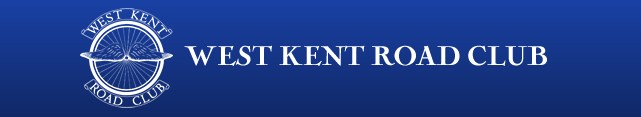 Open 10 – 7 April 2018 @07:30Course Q10/22THIS EVENT IS PROMOTED FOR AND ON BEHALF OF CYCLING TIME TRIALS UNDER THEIR RULES AND REGULATIONSEvent Secretary:         Lol Toombs - 07745000782Timekeepers:            	Doug Finch – Southborough & District Wheelers.  Roy Canning -  CC BexleyEvent HQ:                     Harrietsham Village Hall, Church Road, Harrietsham, ME17 1APCourse Details:            Q10/22 Harrietsham – Charing       	Course Record:   19:53 – Peter Tadros								Ladies Course Record  22:37 – Joanna RowsellStart at Dickley Corner, Harrietsham at 18th kerb joint east of Marley entrance nearest to A20 (TQ886528). Join A20 and proceed eastwards to turn at Charing RAB. Retrace to A20 to finish adjacent to Harrietsham Caravan Sales after Harrietsham railway bridge at 11th kerb joint west of lamp post (TQ870526)Awards: - One Prize per RiderScratch:		1st £20, 2nd £15, 3rd £10Ladies:			1st £20, 2nd £15, 3rd £10Veterans on Standard:	1st £20, 2nd £15, 3rd £10Junior:			1st £20Notes to RidersNumbers will be in the event HQ and will be personally issued after you have signed on.NOTE: - You must now return your number and sign back in.Riders should refer to Regulation 16, which states that ‘the number should be centrally positioned below the waist so as to be clearly visible from the rear when in the normal riding position’.Please keep noise to a minimum to avoid unnecessary disturbance of local residents.Please remove all racing shoes before entering the hall.Do not perform U turns in the start and finish areas or use these areas as a public toilet.No warming up on the course once the event has started.STRICTLY NO PARKING in Marley’s private car park.No parking in Dickley Lane except for timekeepers.Riders using Marley Lane to ride to and from the start area should exercise great care, this lane is very narrow, often gritty and sports many pot-holes.Riders should not arrive at the start more than 5 minutes before their allotted start time.Riders must not congregate in the driveway to the Marley works.Riders’ feedback forms will be available at the hall in the signing on area. They can be used by riders and officials with comments and suggestions to improve safety.In the interest of safety CTT advise you to wear recognised standard protective headgear that meets an internationally accepted safety standard. CTT Regulations state that all Junior and Juvenile riders MUST wear such headgear.No rider should use a turbo trainer or rollers in the HQ parking area or adjacent roads and you will be asked to stop using them if found doing so. Failure to comply, risks disqualification from the event.Riders proven to be associated with any car parking or turning in the start / finish area will be disqualified from the event.No.Start TimeFirstnameLastnameClubGenderCATAGE STD3507:35MichaelAshcroftWest Kent RCMaleSenior3607:36MartinKoberSan Fairy Ann CCMaleSenior3707:37DavidGreenwoodRye & District Wheelers CCMaleVeteran 00:26:593807:38JamesMossSouthborough & Dist. WhsMaleVeteran00:26:453907:39JimO’LearyGS AvantiMaleVeteran 00:27:444007:40nikallenWorthing Excelsior CCMaleVeteran00:26:274107:41AdrianHawkinsThanet RCMaleVeteran 00:26:414207:42Tony DaySydenham WhsMaleVeteran00:26:324307:43MarkWrightRye & District Wheelers CCMaleVeteran00:26:414407:44TonyCartyTri Spirit TeamMaleSenior4507:45DamenFoordDirect Power Cycling TeamMaleSenior4607:46ScottMeeksThanet RCMaleVeteran 00:26:324707:47ColinAshcroftWest Kent RCMaleVeteran00:27:09 4807:48SUSANWALBROOKFolkestone Velo ClubFemaleVeteran00:28:244907:49simonjonesCC LondonMaleVeteran00:27:045007:50NicholasFennellThanet RCMaleSenior5107:51Martin JessupGravesend CCMaleVeteran00:26:275207:52DanielGoodingAshford Road CCMaleSenior5307:53DaveMastinThanet RCMaleVeteran00:28:145407:54GeorgeStewartMid Devon CCMaleJunior5507:55JohnOsbornFolkestone Velo ClubMaleVeteran 00:26:325607:56SamDayCS GrupettoMaleVeteran00:26:185707:57peterchard4T+ CycloparkMaleVeteran 00:26:505807:58AndyBurrowsThanet RCMaleVeteran00:30:075907:59NigelFrySouthborough & Dist. WhsMaleVeteran00:27:146008:00MikePiperAbellio - SFA Racing TeamMaleVeteran 00:26:046108:01ColinNewtonFolkestone Velo ClubMaleSenior6208:02RichardPayn34 Nomads CCMaleVeteran00:27:046308:03NealWatson7 Oaks Tri MaleVeteran00:26:456408:04simoncharles Thanet RCMaleVeteran00:26:366508:05JamesAshburnhamRye & District Wheelers CCMaleSenior6608:06MarkHillVeloRefined.com AerosmithsMaleVeteran00:26:456708:07MartinRussellThanet RCMaleVeteran00:26:506808:08garyricksWoolwich CCMaleVeteran00:27:386908:09BenMurphyMedway Velo ClubMaleSenior7008:10neillauderPMR @ Toachim HouseMaleSenior7108:11DaveStockerAbellio - SFA Racing TeamMaleVeteran 00:26:597208:12StephenWilkinsonFolkestone Velo ClubMaleVeteran 00:26:547308:13JonHollidgeAshford WhsMaleVeteran00:26:417408:14ANDREWMCCALLThanet RCMaleVeteran 00:27:597508:15MarkBakerAbellio - SFA Racing TeamMaleVeteran 00:26:137608:16MichaelPorter34 Nomads CCMaleVeteran00:26:507708:17Nicholas ScottThanet RCMaleSenior7808:18Charmaine PullenFolkestone Velo ClubFemaleVeteran00:28:437908:19BenHilliarAshford Road CCMaleSenior8008:20AndrewMeilakVeloRefined.com AerosmithsMaleVeteran00:26:508108:21Gary GraylandCC BexleyMaleVeteran00:26:598208:22DannyFrostFolkestone Velo ClubMaleVeteran00:27:048308:23MichaelCoulterGravesend CCMaleVeteran00:29:028408:24Natasha JarmanSouthborough & Dist. WhsFemaleSenior8508:25AndyBransonAshford WhsMaleVeteran 00:26:418608:26MatthewStammersAbellio - SFA Racing TeamMaleSenior8708:27DougBentallSouthborough & Dist. WhsMaleVeteran 00:26:548808:28RobertPhilbrookWigmore CCMaleVeteran 00:27:328908:29TracyWilkinson-BeggFolkestone Velo ClubFemaleVeteran 00:28:589008:30ChristopherFennellThe Independent PedalerMaleSenior